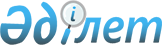 О внесении изменений в Указ Президента Республики Казахстан от 29 марта 2002 года № 828 "О некоторых вопросах кадровой политики в системе органов государственной власти"
					
			Утративший силу
			
			
		
					Указ Президента Республики Казахстан от 17 мая 2012 года № 328. Утратил силу Указом Президента Республики Казахстан от 31 июля 2023 года № 290.
      Сноска. Утратил силу Указом Президента РК от 31.07.2023 № 290.
      ПОСТАНОВЛЯЮ:
      1. Внести в Указ Президента Республики Казахстан от 29 марта 2002 года № 828 "О некоторых вопросах кадровой политики в системе органов государственной власти" (САПП Республики Казахстан, 2004 г., № 17, ст. 212; № 21, ст. 265; 2005 г., № 29, ст. 362; 2006 г., № 23, ст. 229; 2007 г., № 42, ст. 479; 2009 г., № 34, ст. 321; 2010 г., № 51, ст. 466; 2011 г., № 39, ст. 472; № 41, ст. 518; № 48, ст. 646; № 51, ст. 685) следующие изменения:
      в Перечне должностей политических государственных служащих и иных должностных лиц, назначаемых Президентом Республики Казахстан или по согласованию с ним, избираемых по его представлению, а также назначаемых по согласованию с Администрацией Президента Республики Казахстан, утвержденном вышеназванным Указом:
      строку: 
      изложить в следующей редакции: 
      в Положении о порядке согласования, назначения на должность и освобождения от должности политических государственных служащих и иных должностных лиц Республики Казахстан, утвержденном вышеназванным Указом:
      абзацы третий и четвертый пункта 19 изложить в следующей редакции:
      "заместители Министра внутренних дел, Командующий Внутренними войсками - председатель Комитета Внутренних войск Министерства внутренних дел, председатели комитетов Министерства внутренних дел; заместители председателя Комитета уголовно-исполнительной системы Министерства внутренних дел; начальники Алматинской и Карагандинской академий Министерства внутренних дел; начальники департамента внутренних дел на транспорте, департаментов внутренних дел городов Астаны, Алматы и областей Министерства внутренних дел; начальники департаментов уголовно-исполнительной системы городов Астаны, Алматы и областей Министерства внутренних дел;
      директор государственного учреждения "Центр судебной экспертизы" Министерства юстиции;";
      абзац второй пункта 21 изложить в следующей редакции:
      "заместители Министра юстиции, ответственный секретарь, председатели комитетов Министерства юстиции, начальники департаментов юстиции городов Астаны и Алматы, областей Министерства юстиции;".
      2. Настоящий Указ вводится в действие со дня подписания.
					© 2012. РГП на ПХВ «Институт законодательства и правовой информации Республики Казахстан» Министерства юстиции Республики Казахстан
				
"Заместители председателя
Комитета уголовно-
исполнительной системы,
начальники территориальных
департаментов Комитета
уголовно-исполнительной
системы
Министром
юстиции
Председателем
Комитета
уголовно-
исполнительной
системы
Руководителем
Администрации"
"Заместители
председателя Комитета
уголовно-исполнительной
системы, начальники
территориальных
департаментов уголовно-
исполнительной системы
Министром
внутренних
дел
председателем
Комитета
уголовно-
исполнительной
системы
Руководителем
Администрации";
Президент
Республики Казахстан
Н. Назарбаев